Books to introduce talking about getting older, grandparents, dementia and death with our young children.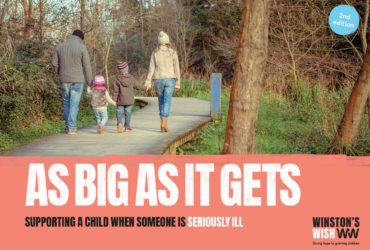 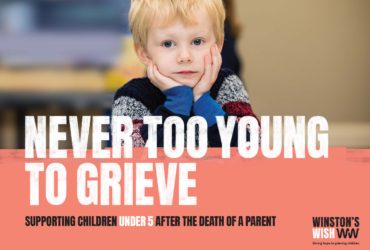 Why Does Grandad Forget?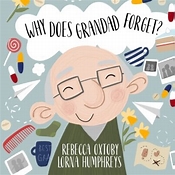 Author Rebecca Oxtoby Illustrator Lorna HumphreysA heartfelt story to support children in understanding dementia Paperback – 16 May 2021Why does Grandad forget? is a poignant children's book aimed to support the explanation of dementia to young children. Written by double number one best-selling author, Rebecca Oxtoby, the rhyming tale explores the journey of a little girl with her grandfather, who has begun to behave in unusual ways. The tale carefully and respectfully explores dementia in a child-friendly way, to support your little ones in understanding memory change. The colourful, warm images are beautifully illustrated by Lorna Humphreys, and prompt engagement and discussion.Oscar loves Grandma, and their time together is always lots of fun. As she becomes less able to look after herself, she has to go into a care home. More and more children are encountering dementia and its effects on their families. This touching story, told in Oscar’s own words, is a positive and practical tale about the experience. The factual page about dementia helps children talk about their feelings and find new ways to enjoy the changing relationship. Jessica Shepherd’s sensitive first picture book has grown out of her experiences in a variety of caring roles.GrandmaThis sensitive and touching picture book helps young children understand dementia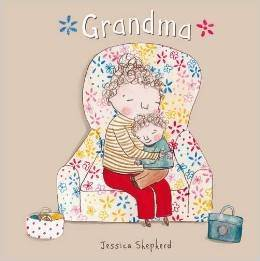 
Author: Jessica Shepherd Interest age: 3+, Reading age: 4+Grandpa you forgot your Pants 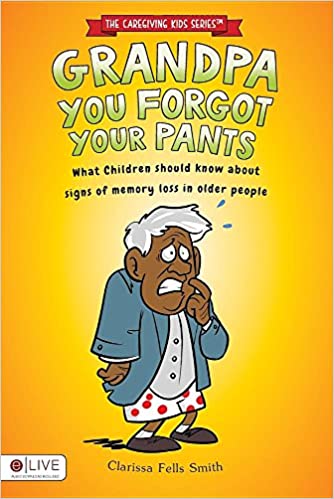 Author Clarissa Fella Smith What Children Should Know About Signs of Memory Loss in Older People.In this story, Janet knows something is not quite right with her grandad. She can't figure out why he went outside without his pants. Then she notices that he talks about his past life. Just when you thought that was too much, he can't even remember her! Grandpa, You Forgot Your Pants introduces children to memory in a way that leaves children asking more questions. Besides, there are so many grandparents caring for grandchildren, it was only a matter of time before this issue was brought to the forefront! You could literally take every page and discuss it over hot cocoa in front of the fireplace or at the dinner table with your family. Can children really be taught that older people who have memory loss still need love and value? Grandma Forgets is the heart-warming story of a family bound by love as they cope with their grandma's dementia. The little girl has built up a treasure trove of memories of time spent with Grandma: sausages for Sunday lunch, driving in her sky-blue car to the beach, climbing her apple trees while she baked a delicious apple pie, and her comforting hugs during storms. But now, Grandma can't remember those memories. That's alright though, because she has her family to help her. Depicted with gentle, whimsical illustrations, the little girl and her Grandma continue to share a loving relationship despite Grandma's dementia. This is a warm, hopeful story about a family who sometimes needs to remind their grandmother a little more often than they used to about how much they care. Grandma Forgets 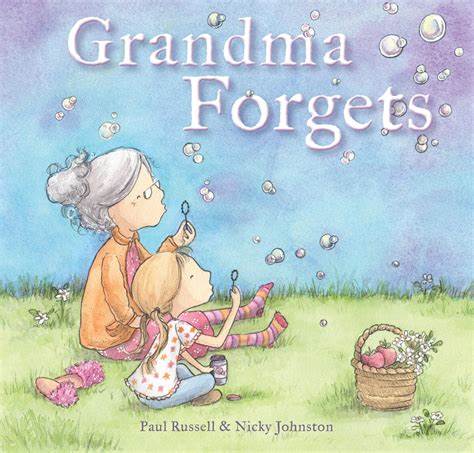 Authors Paul Russell and Nicky JohnstonLost in the Clouds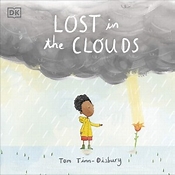 Author Tom Tin Didsbury A gentle story to help children understand death and grief (Difficult Conversations for Children) Paperback – 6 May 2021Children find grief difficult, and understanding where a loved one has gone can be a tricky topic to explain...
Billy misses his mummy very much. She lives in the clouds. Some days the sun is shining and Mummy's clouds are nowhere to be seen. Those are Billy's favourite days. He and Daddy would play in the garden all day long, and Billy knows that Mummy is letting the sunshine for them. But, not all days are like that. Sometimes Mummy's clouds are dark, and Billy feels sad and alone.A story for children about grief and the death of a loved one. (Big Topics for Little People) Paperback – 13 Jun. 2020When Grandad had to go Away” is a story written in rhyme for young children about grief and the loss of a loved one. It explores the emotions and stages of grief and looks at ways to remember someone. This is part of a series of books exploring difficult topics and situations. Other books in the series include: "The Little Germ that Travelled the World - A story for children about Social Distancing" “The Nasty Beast who Wanted to Stay - A story for children about Cancer “What to Wear Instead of Hair” - A story for children about sudden hair lossWhen Grandad had to go Away 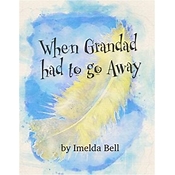 Author Imelda Bell Goodbye Mog  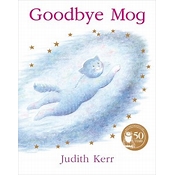 by Judith Kerr  (Author, Illustrator) – Picture Book, 1 Sept. 2003Mog was tired. She was dead tired… Mog thought, ‘I want to sleep for ever.’ And so she did. But a little bit of her stayed awake to see what would happen next.Join the Thomas family as they say goodbye to their dear pet Mog, and get a new kitten. It could all be a disaster, but Mog is still there to help…A touching tribute to a character beloved for fifty years, Goodbye Mog is the perfect story for a gentle introduction to the subjects of grief and bereavement, with the one and only MOG herself.Say goodbye to MOG in this incredibly moving and stunningly illustrated story from Judith Kerr, creator of The Tiger Who Came to Tea and the MOG seriesWinston’s WishA useful website is which has more books available: Resources, Publications & Support Information | Winston's Wish (winstonswish.org)Books and resources to help support bereaved children, written by experts, Winston’s Wish website has specialist books help parents, carers and professionals to support grieving children and young people after the death of someone close to them. They cover death by suicide, homicide, serious illness and in the military and are suitable for young children through to teenagers. You can see our books below and visit our shop to see all our resources including memory boxes.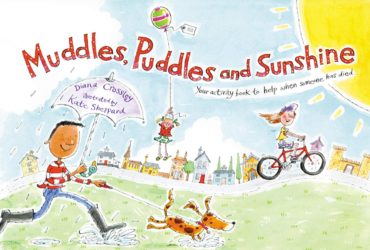 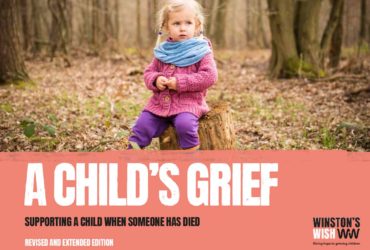 